IV. Letní soustředění  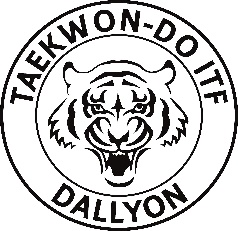 KDY:	9.7.-15.7.2023Příjezd neděle 9.7.2023 mezi 12:00 - 15:00 hod. Doprava vlastní.od 16:00 hod. začíná úvodní programOdjezd sobota 15.7.2023 po ukončení zkoušek cca v 15:00 hod. KDE: Sokol Studenec (Studenec 59, okres Semily)Ubytování bude zajištěno ve zděné budově ve vícelůžkových pokojích Cvičení, ubytování i stravování je pod jednou střechou.KDO: Soustředění je určeno především pro členy školy Dallyon, popř. pro pozvané zájemce z jiných škol od bílého pásku. Tréninky budou rozděleny do skupin podle technické úrovně.CENA: 								PŘIHLÁŠKY:Celé soustředění 6.000 Kč					přes webový formulář naDen  1.200 Kč							www.dallyon.czZálohu 50% ceny je nutné uhradit do 15.6.2023 na účet školy.Zahrnuto v ceně: 						Není zahrnuto v ceně:domácí strava formou plné penze + 2x svačina			- výbavaneomezený pitný režim						- zkouškytréninkyubytovánízdravotnický dozorvýletysoutěžeZkoušky proběhnou poslední den soustředění po obědě cca od 13:00 hod. v tělocvičně. Zkoušku lze vykonat pouze v originálním doboku ITF! Čas zkoušek může být upraven.Potvrzení o bezinfekčnosti, prohlášení o zdravotním stavu dítěte a kopie kartičky pojišťovny se bude vybírat při příjezdu! Další protiepidemická opatření budeme řešit dle aktuálního rozhodnutí vlády.Harmonogram dne:7:30	8:00	Budíček, hygiena		14:00	16:00	Osobní volno, odpolední program8:00 	8:30	Rozcvička			16:00	18:00	Odpolední trénink8:30	9:00	Snídaně			18:00	18:45	Večeře10:00 	12:00 	Dopolední trénink		19:00	22:00	Večerní program (hry, kvízy)12:30	13:00	Oběd				22:00		Večerka do 15ti let13:00 	14:00	Polední klid			23:00		Večerka do 18ti let*Harmonogram může být upraven dle aktuálního stavu počasíPLATBA:Na účet školy: 2401495971/2010Variabilní symbol: 2Platbu označte jménem a příjmením účastníka a do poznámky uveďte: záloha letní soustředění, (př.: Jan Vzorný, záloha letní soustředění).Doplatek soustředění lze uhradit:na účet školy před koncem akcev hotovosti poslední den společně s platbou za zkoušky nebo výbavu.Doporučujeme být při vyzvedávání dětí vybaveni adekvátní finanční hotovostí. Doplatit soustředění lze maximálně poslední den při odjedzu. V opačném případě bude konečná částka navýšena o 500,-Záloha je vratná pouze v případě písemné omluvy mailem na info@dallyon.cz do 3 dnů před začátkem akce a to ze závažných zdravotních důvodů, doložených potvrzením lékaře a pouze na účet.CO S SEBOU: dobok, lapu a chrániče (možno zakoupit na místě), papír, tužku, malé kapesné, hygienické potřeby, ručník, osušku, baterku (čelovku), dostatek vhodného oblečení na cvičení uvnitř i venku a pohyb v přírodě, čepici, sluneční brýle, krém na a po opalování, plavky, vhodnou obuv na ven i do tělocvičny + pantofle, lahev na pití. V případě nepřízně počasí vhodná desková hra, pastelky atd. Pravidelně užívané léky - hlavně alergici (budeme se pohybovat v přírodě). U dětí bez cvičícího doprovodu preferujeme odevzdání léků a popis dávkování učiteli. UPOZORNĚNÍ:Každý nezletilý účastník musí mít u sebe číslo na rodiče a kopii kartičky zdravotní pojišťovny! Děti, které trpí alergií na lepek, bodnutí hmyzem atd., jsou povinny tuto skutečnost ohlásit učiteli před začátkem akce a být vybaveny odpovídajícími léky!Nedoporučujeme dětem vozit s sebou mobil, tablet ani jiné cennosti. Organizátor nenese odpovědnost za ztrátu nebo poškození!Soustředění je fyzicky náročné!Při hrubém porušení kázně může být kdokoli z akce bez náhrady vykázán.Nedoporučujeme dávat dětem s sebou neúměrné množství sladkostí.Z důvodu kvalitního odpočinku dětí budou mobilní telefony na noc odebírány.Pro více informací kontaktujte info@dallyon.cz. Ubytovací kapacita je omezená, proto kdo dřív přijde… Absolvování soustředění a zkoušek je nezbytné pro další rozvoj studenta v taekwon-do!Informace a omluvy:	info@dallyon.czDůležité dotazy: 605 169 394 – Jakub Novotný, DiS., MBA605 742 275 – Petra Novotná, DiS.